  « Rencontre avec les créatures imaginaires »LUNDI 25MARDI 26MERCREDI 27JEUDI 28VENDREDI 29Accueil de 7h30 à 9h00Accueil de 7h30 à 9h00Accueil de 7h30 à 9h00Accueil de 7h30 à 9h00Accueil de 7h30 à 9h00KITSUNERègles de vieCrée ton KitsuneBéret hockey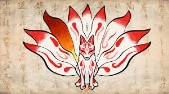 ERAGONRègles de vieJeux de connaissance et musicauxKITSUNEInitiation danse (Danse Loisirs)QuidditchERAGONAcrosportDécors ERAGON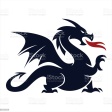 SORTIEKITSUNEERAGONKITSUNEThèque des dragonsJeux FantastiquesERAGONFitnessFeux d’artifices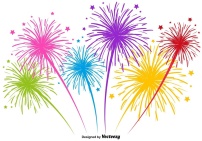 KITSUNEChapeau d’elfeKanima magiqueJeux musicaux sportifs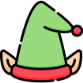 ERAGONJournée sportive et jeux collectifs(pique nique)REPASREPASPique nique (tous)REPASREPASKITSUNEBlitz Ball1001 couleurs (aquarelle)ERAGONPeinture ERAGONAthlétisme (Lancer)KITSUNEMeli’mélo (macramés)Hit ball/Baby géantERAGONInitiation balle ovaleDragon pinceur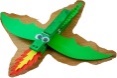 KITSUNEERAGONSORTIEKITSUNETour de jeuxAu petit bonheur la chance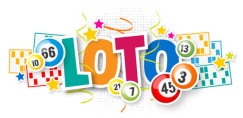 ERAGON« Tour de jeu »Activités nautiquesKITSUNECourse aux symboles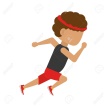 ERAGONJournée sportive et jeux collectifsAccueil de 17h à 18h15Accueil de 17h à 18h15Accueil de 17h à 18h15Accueil de 17h à 18h15Accueil de 17h à 18h15LUNDI 2MARDI 3MERCREDI 4JEUDI 5VENDREDI 6Accueil de 7h30 à 9h00Accueil de 7h30 à 9h00Accueil de 7h30 à 9h00Accueil de 7h30 à 9h00Accueil de 7h30 à 9h00KITSUNEBestiaire FantastiqueUltimate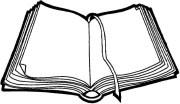 ERAGONPokeballTraque magique(PRV/Drapeau)KITSUNEUn jour, une créatureInitiation foot(Pique nique ½ groupe)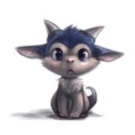 ERAGONInitiation LutteCréé ton fossile de créatureKITSUNEChimère en folieDisc Golf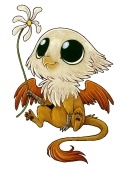 ERAGONChasse Fantastique(Pique nique)KITSUNEDéfense du royaume(air boxing)Savon à modelerPâte à bullesERAGONDragons, vampires, chasseursKITSUNERemède monstrueux (cuisine)Matinée « blanche »ERAGONMatinée « blanche »REPASREPASREPASREPASREPASKITSUNEActivités nautiquesFlamme merveilleuseERAGONGendarmes et voleursCrée ta créatureKITSUNEMulti jeuxCarré magique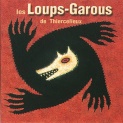 ERAGONLoup garouJeux collectifsKITSUNESweety bottleMario KartERAGONChasse Fantastique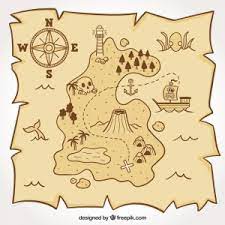 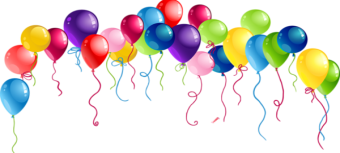 Après midi Festive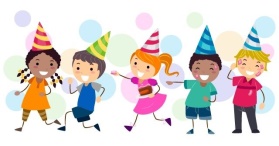 KITSUNEDétente visuellePop-cornERAGONDétente visuellePop-cornHand ballAccueil de 17h à 18h15Accueil de 17h à 18h15Accueil de 17h à 18h15Accueil de 17h à 18h15Accueil de 17h à 18h15